Publicado en Salamanca el 17/03/2021 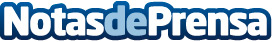 Repara tu Deuda Abogados cancela 45.970€ en Salamanca con la Ley de la Segunda OportunidadRepara tu Deuda Abogados cuenta con un 100% de éxito en los casos tramitadosDatos de contacto:David Guerrero655956735Nota de prensa publicada en: https://www.notasdeprensa.es/repara-tu-deuda-abogados-cancela-45-970-en Categorias: Nacional Derecho Finanzas Castilla y León http://www.notasdeprensa.es